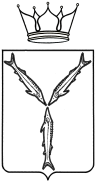 МИНИСТЕРСТВО КУЛЬТУРЫ САРАТОВСКОЙ ОБЛАСТИП Р И К А З         от ______________ № ________г. СаратовО внесении изменения в приказ министерства культуры областиот 23 декабря 2015 года № 01-11/594В целях уточнения Порядка определения нормативных затрат                     на оказание государственными автономными и бюджетными учреждениями, функции и полномочия учредителя в отношении которых осуществляет министерство культуры Саратовской области, государственных услуг                 в сфере культуры, применяемых при расчете объема субсидии на финансовое обеспечение выполнения государственного задания на оказание государственных услуг (выполнение работ), утвержденного приказом министерства культуры Саратовской области от 23 декабря 2015 года           № 01-11/594, ПРИКАЗЫВАЮ:1. Внести в приказ министерства культуры Саратовской области           от 23 декабря 2015 года  01-11/594 « Об утверждении Порядка определения нормативных затрат на оказание государственными автономными                           и бюджетными учреждениями, функции и полномочия учредителя                         в отношении которых осуществляет министерство культуры Саратовской области, государственных услуг в сфере культуры, применяемых при расчете объема субсидии на финансовое обеспечение выполнения государственного задания на оказание государственных услуг (выполнение работ) следующее изменение:в приложении к приказу: пункт 34 изложить в следующей редакции:«34. Изменение значения нормативных затрат на единицу объема государственной работы допускается в случаях:- принятия нормативных правовых актов Российской Федерации, Саратовской области, влекущих увеличение (снижение) нормативных затрат, в том числе увеличения (снижения) ассигнований в областном бюджете на текущий финансовый год (текущий финансовый год и плановый период),- внесения изменений в правовые акты Российской Федерации, Саратовской области, устанавливающие требования к выполнению государственных работ,- изменение лимитов бюджетных обязательств на текущий финансовый год на предоставление субсидии на финансовое обеспечение выполнения государственного задания государственными учреждениями;- возникновения экономии средств на содержание имущества учреждения, а также по иным расходам учреждения».        2.   Действие приказа распространяется на правоотношения, возникшие с 1 июля 2020 года.3. Отделу организационной работы и информационных технологий (Курбатова Л.В.) разместить настоящий приказ на официальном сайте министерства культуры области в информационно-телекоммуникационной сети "Интернет" и направить его копию в министерство информации                      и печати области для официального опубликования.       4. Контроль за исполнением настоящего приказа возложить на заместителя министра культуры области Каляеву С.А.Министр                                                   	Т.А. Гаранина